                   ΓΙΟΡΤΗ ΜΗΤΕΡΑΣ             Π Ρ Ο Τ Α Σ Ε Ι Σ  ΓΙΑ  Β Ι Β Λ Ι Α1)Κοιμήσου μαζί μου, μαμά!    -     Ράνια  Μπουμπούρη2)Μια καρδιά για τη μαμά      -    Melis An3)Ευχαριστώ το Θεό για τη μαμά μου     - Συλλογικό  έργο4)Μια μαμά για τον  Τσόκο       -      kasza Keiko5)Μια μαμά για μένα                 -      Ρένα  Ρώσση-Ζαΐρη6)Θα σ’ αγαπώ ό,τι κι αν γίνει   -      Gliori  Debi7)Ζητώ μαμά ή ζήτω η μαμά!    -       Βαγγέλης  Ηλιόπουλος8)Σ΄ αγαπώ, καρδιά μου! Σ ΄αγαπώ  , καρδιά μου!     -Νανίνα  Ρόδου9)Η μαμά κάνει απεργία              -       Λίτσα  Ψαραύτη10) Η  Κοκό     (υιοθεσία)                -       Σοφία  Παράσχου11)Η πάπια που ήθελε να γίνει…μαμά   -Κατερίνα  Αναγνώστου                           Π Ο Ι Η Μ Α ΤΑ 1)ΜΑΝΑ                                              Γεράσιμος  Μαρκοράς2)Η ΜΑΝΑ                                          Γιώργος       Μαρτινέλλης3)Η ΚΑΡΔΙΑ ΤΗΣ ΜΑΝΑΣ                  Άγγελος       Βλάχος4)ΜΑΝΑ ΚΑΙ ΓΙΟΣ                              Νικηφόρος   Βρεττάκος5)ΜΑΝΑ ΓΛΥΚΥΤΑΤΗ                         Γεώργιος      Βερίτης6) Η  ΜΑΝΟΥΛΑ                                         Στέλιος  Σπεράντζας7)Ο ΑΠΟΧΑΙΡΕΤΙΣΜΟΣ ΤΗΣ ΜΑΝΑΣ       Ιωάννης  Πολέμης8)Η ΜΠΑΛΑΝΤΑ ΤΗΣ ΜΑΝΑΣ                   Μελισσάνθη9)ΤΟ ΤΡΑΓΟΥΔΙ ΤΗΣ ΜΑΝΑΣ                   Ζαχαρίας  Παπαντω-                                                                        νίου10)ΠΩΣ ΝΑ ΠΕΙΡΑΞΩ ΤΗ ΜΗΤΕΡΑ            Γεώργιος Βιζυηνός11)ΜΗΝ ΑΠΟΡΕΙΣ ΜΗΤΕΡΑ                       Ανέστης  Ευαγγέλου12)ΜΕ ΤΙ ΜΑΤΙΑ ΤΩΡΑ, ΠΙΑ                        Άρης  Αλεξάνδρου13)ΤΟ ΜΙΚΡΟ ΜΟΥ  ΠΑΙΔΙ                           Κική  Δημουλά14)ΤΑ ΑΤΑΚΤΑ ΧΕΡΑΚΙΑ                                Στέλιος  Σπεράντζας15)ΤΥΨΕΙΣ                                                      Ντίνος Χριστιανόπου-                                                                         λος16)ΜΗΤΕΡΑ ΜΟΥ                                           Μαρία Πολυδούρη                                          ΔΑΪΡΕΤΖΗ  ΒΑΣΙΛΙΚΗ                         Joseph   Clark  ‘’Νανούρισμα’’         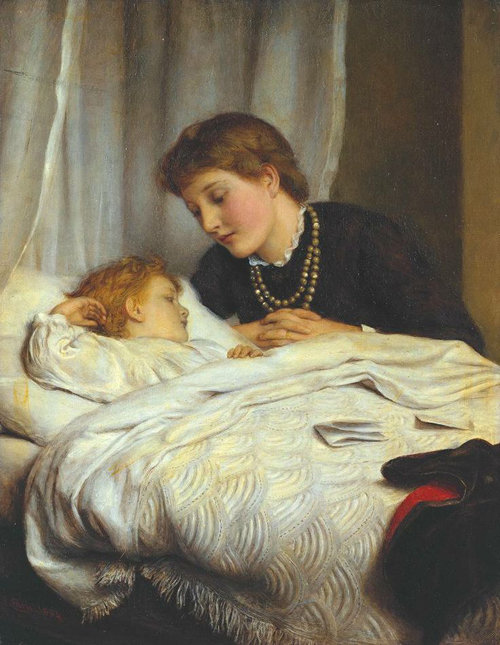 